道道３９号通行止解除について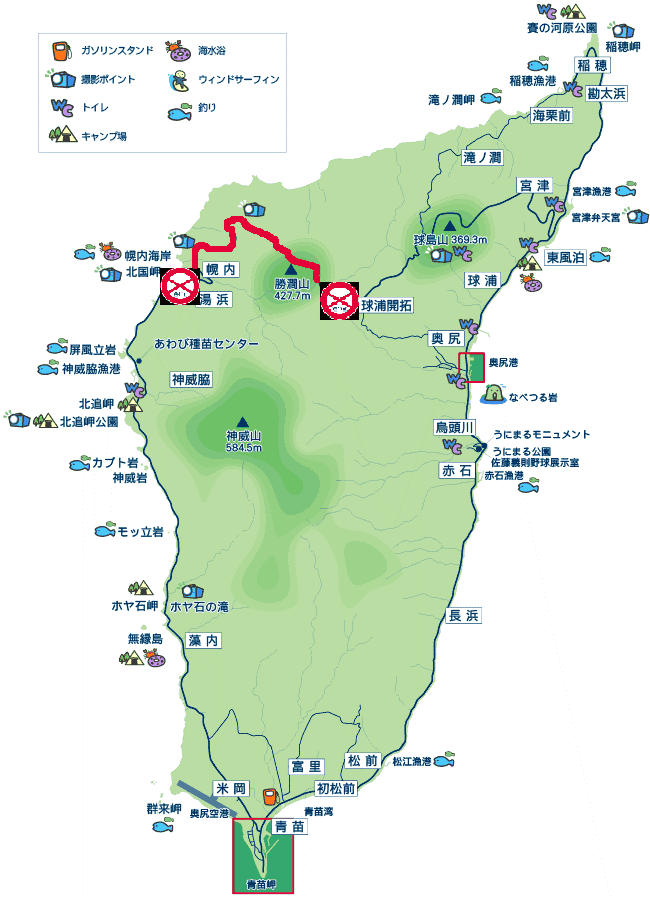 